Моторное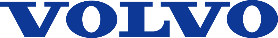 МоторноеМоторноеМоторноеГидравлическоеГидравлическоеТрансмиссионноеИНДУСТРИАЛЬНОЕРЕДУКТОРНОЕЦИРКУЛЯЦИОННОЕДЛЯ НАПРАВЛЯЮЩИХ СКОЛЬЖЕНИЯКОМПРЕССОРНОЕ ТУРБИННОЕДЛЯ ГАЗОВЫХ ДВИГАТЕЛЕЙ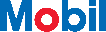 Фасовка, л.ЦенаАртикул Mobilgrease XHP 222400 гр.237,51A101МOBIL ESP Formula 5W30 1 385,74A104MOBIL 1 NEW LIFE 0w401 440,93A107MOBIL 1 PEAK LIFE 5w501 412,98A109MOBIL 1 10w601 425,64A110MOBIL Super 3000 X1 5w401 308,80A111MOBIL Super 3000 X1 5w40 Diesel1 307,17A112MOBIL Super 3000 X1 Formula FE 5w301 297,46A113MOBIL Super 2000 X1 10w40 1 240,44A114MOBIL Ultra 10w401 193,65A115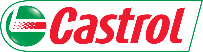 Фасовка, л.ЦенаАртикул Castrol Magnatec SAE 5W401393,07B101Castrol Magnatec SAE 10W401291,25B102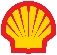 Фасовка, л.ЦенаАртикул SHELL HX 8 5w301435,05C101SHELL HX 8 5w401447,01C102SHELL HX-7 DIESEL 10w401 335,63C103SHELL HX-7 5w401 370,95C104SHELL HX-7 10w401 290,40C105SHELL ULTRA DIESEL 5w401 540,00C106SHELL ULTRA ECT 5w301 610,80C1071 486,10C108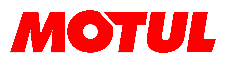 Фасовка, л.ЦенаАртикул  Motul 8100 x-cess 5W401458,24D101 Motul 8100 x-clean 5W401475,67D102 Motul 8100 Eco-nergy 5W301486,20D103 Motul 7100 4+ 10W401493,62D1041395,96D105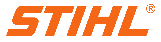 Фасовка, л.ЦенаАртикул STIHL HP с дозатором 1315,45S101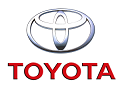 Фасовка, л.ЦенаАртикул Toyota 5W30 1301,60T105Toyota 5W40 1412,10T106Фасовка, л.ЦенаАртикул Nissan 5W40 1322,80X103Nissan 5W301333,39X104Фасовка, л.ЦенаАртикул GM 5W30 1330,22G103GM 10W401312,63G104Фасовка, л.ЦенаАртикул Ford Formula F 5W30 1306,46B103Ford Formula F 5W401353,40B104Фасовка, л.ЦенаАртикул Mazda Dexel 5W30 1401,72W101Mazda  10W401313,95W102Фасовка, л.ЦенаАртикул ZIC X5 10W40 1254,15Z101ZIC X7 10W40 1309,60Z102ZIC X9 5W401412,62Z103ZIC X7 diezel 10W401334,88Z104Фасовка л.ЦенаАртикул  VAG VW LongLife 3 5w301478,40E 101VAG VW Special Plus 5w401508,30E 102Фасовка л.ЦенаАртикул  BMW LongLife  Original 5w301592,02I 101BMW SuperPowerOil 5w401592,02I 102Фасовка л.ЦенаАртикул  BP Visco 3000 10w401277,20Q 101BP Visco 5000 5w401361,04Q 102Фасовка, л.Цена Артикул МOBIL ESP Formula 5W30 4 1350,08A402MOBIL 1 NEW LIFE 0w404 1707,98A403MOBIL 1 PEAK LIFE 5w504 1599,45A404MOBIL 1 10w604 1645,97A405MOBIL Super 3000 X1 5w404 1178,83A406MOBIL Super 3000 X1 5w40 Diesel4 1171,39A407MOBIL Super 3000 X1 Formula FE 5w304 1133,46A408MOBIL Super 2000 X1 10w404 877,18A4094 689,22A410Фасовка, л.Цена Артикул Castrol Magnatec SAE 5W40 41376,00B401Castrol Magnatec SAE 10W404994,92B402Фасовка, л.Цена Артикул SHELL HX 8 5w3041380,00C401SHELL HX 8 5w4041236,48C402SHELL HX-7 DIESEL 10w404 1000,00C403SHELL HX-7 5w404 1104,51C404SHELL HX-7 10w404 872.66C405SHELL ULTRA DIESEL 5w404 1 744,80C406SHELL ULTRA ECT 5w304 1812.80C4074 1540.19C408Фасовка, л.Цена Артикул  Motul 8100 x-cess 5W4041670,27D401 Motul 8100 x-clean 5W4041852,97D402 Motul 8100 Eco-nergy 5W3041917,24D403 Motul 7100 4+ 10W4041911,28D404 Motul 5100 4+ 10W4041409,70D405Фасовка, л.ЦенаАртикулToyota 5W30 51 605,50T506Toyota 5W40 51 605,50T507Фасовка, л.ЦенаАртикулNissan 5W4051 692,60X505Фасовка, л.ЦенаАртикулGM 5W3051 635,40G505Фасовка, л.ЦенаАртикулFord Formula F 5W3051 635,40B505Фасовка, л.ЦенаАртикулMazda Dexel 5W3051 439,10W502Фасовка, л.ЦенаАртикулZIC X5 10W404955,50Z403ZIC X5 10W4061 402,70Z404ZIC X7 10W4041 146,60Z405ZIC X7 10W4061 675,70Z406ZIC X7 diezel 10W4041 076,40Z407ZIC X7 diezel10W4061 520,42Z408Фасовка л.ЦенаАртикул  VAG VW LongLife 3 5w3052167,75E 501VAG VW Special Plus 5w4052078,05E 502Фасовка л.ЦенаАртикул  BMW LongLife  Original 5w3052541,50I 501BMW SuperPowerOil 5w4052541,50I 502Фасовка л.ЦенаАртикул  BP Visco 3000 10w404973,45Q 401BP Visco 5000 5w4041279,03Q 402Фасовка, л.ЦенаАртикул MOBIL Super 3000 X1 5w4020 5309,15A2001MOBIL Super 2000 X1 10w4020 3563,35A2002Mobil Delvac 1 5w4020 6907,80A2003Mobil Delvac XHP Extra 10w4020 3747,61A2004Mobil Delvac MX Extra 10w4020 3696,50A2005Mobil Delvac MX 15w4020 3067,22A2006Mobil Delvac Super 1400 10w3020 3245,45A2007Mobil Delvac Super 1400 E 15w4020 3086,69A2008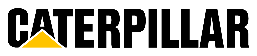 Фасовка, л.ЦенаАртикул 203734,63H2001CAT DEO 10w30 203740,71H2002Фасовка, л.ЦенаАртикул Жидкость для систем SCR VOLVO201201,61V2001VOLVO VDS-3 15w40204599,87V2002VOLVO VDS-3 10w40206494,04V2003Фасовка, л.ЦенаАртикул Shell Rimula R4 X 15W-40203 990,00С2078Shell Rimula R4 L 15W-40204 057,20С2079Shell Rimula R5 E 10W-40203 990,00С2080Shell Rimula R6 M 10W-40205 626,80С2081Shell Rimula R6 ME 5W-30207 622,40С2082Фасовка, л.ЦенаАртикулMOBIL Super 3000 X1 5w40208 43838,99A20801MOBIL Super 3000 X1 Formula FE 5w30208 41371,24A20802MOBIL Super 2000 X1 10w40208 31247,79A20803MOBIL Ultra 10w40208 28829,71A20804Mobil Delvac XHP Extra 10w40208 32242,53A20805Mobil Delvac MX Extra 10w40208 29177,79A20806Mobil Delvac MX 15w40208 26148,59A20807Mobil Delvac Super 1400 10w30208 26917,73A20808Mobil Delvac Super 1400 E 15w40208 26155,56A20809 Mobil Delvac 1 SHC 5w4020868 640,00A20825Mobil Delvac 1 5W4020861 776,00A20826 Mobil Delvac 1 LE 5W3020866 220,00A20827Mobil 1 Peak Life 5w5020859 994,00A20828Mobil 1 Fuel economy 0w3020879 200,00A20829 Mobil 1 New Life 0w4020869 300,00A20830Mobil 1 ESP Formula 5w3020867 980,00A20831Фасовка, л.ЦенаАртикулSHELL RIMULA R3 Х 15w40 209 25337,14C20901SHELL RIMULA R3 MULTI 10w30 20926287,35C20902209л. Shell Rimula R4 Multi 10w3020930 442,50С20927SHELL RIMULA R4 X 15w40 20925337,14C20903SHELL RIMULA R4 L 15w40 20928264,69C20904SHELL RIMULA R5 E 10w40 20931762,92C20905Shell Rimula R5 M 10w4020937 125,00С20928Shell Rimula R5 LM 10w4020940 095,00С20929SHELL RIMULA R6 M 10w40 20940517,83C20906SHELL RIMULA R6 M Е 5w30 20946048,11C20907 Shell Rimula R6 LM 10w4020950 820,00С20930 Shell Rimula R6 ME 5w3020954 450,00С20931Shell Rimula R6 LME 5w3020974 250,00С20932SHELL HELIX ULTRA SAE 5w40 20952 910,00C20908SHELL HELIX ULTRA E 5w30 20962000,00C20909Shell Helix Ultra 0w3020975 790,00С20933 Shell Helix Ultra 0w4020972 930,00С20934Shell Helix Ultra AG 5w3020960 060,00С20935Shell Helix Ultra AM-L 5w3020966 000,00С20936Shell Helix Ultra AF 5w3020969 795,00С20937SHELL HELIX ULTRA EСТ 5w3020959 455,00С20938Shell Helix Ultra XT 5W3020964 350,00С20939SHELL HX-7 5w4020940 095,00C20910SHELL HX-7 10w4020933 412,50C20911SHELL HELIX HX-8 5w4020952 910,00C20919SHELL HELIX HX-8 5w3020952 910,00C20920Фасовка, л.ЦенаАртикул20836009,15H20801CAT DEO 10w30 20836088,12H20802CAT DEO SYN 5W4020870 950,00Н20808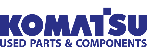 Фасовка, л.ЦенаАртикулKomatsu EO 15w40 DH20947812,98K20901Komatsu EO 10w30 DH20947927,11K20902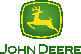 Фасовка, л.ЦенаАртикулJD Plus-50 II 15w4020935560,05J20901 John Deere Torq-Gard20930 800,00J20903 John Deere Plus-5020929 260,00J20904John Deere Plus-50 II 15W4020941 580,00J20905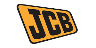 Фасовка, л.ЦенаАртикулJCB EP 15w4020036266,99J20903Фасовка, л.ЦенаАртикул20836219,36V20801VOLVO VDS-3 10w4020846709,35V20802 VOLVO VDS-4 10W3020844 330,00V20804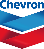 Фасовка, л.ЦенаАртикулChevron Delo 400 Multigrade SAE 15w4020039199,71M20001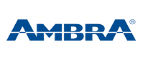 Фасовка, л.ЦенаАртикулMASTERGOLD HSP 15w4020038425,14R20001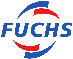 Фасовка, л.ЦенаАртикулFUCHS TITAN TRUCK  Plus  15w4020528801,25F20505FUCHS TITAN TRUCK  Plus Ultra MC 10w40205предзаказF20506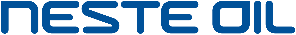 Фасовка, л.ЦенаАртикулNESTE TURBO LXE 15w4020035548,96N20001NESTE TURBO LXE 10w3020036556,13N20002NESTE TURBO LXE 10w4020045176,30N20003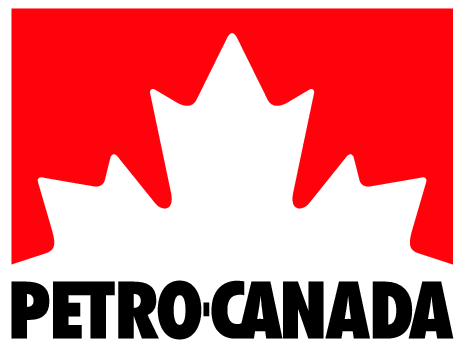 Фасовка, л.ЦенаАртикулPetro-Canada DURON 15w-4020534979,21P20501Petro-Canada DURON XL 10w-4020539884,22P20502Petro-Canada DURON E 10w-3020535502,40P20503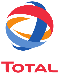 Фасовка, л.ЦенаАртикулTotal POLYTRAFIC 10w-40208 35635,55T20801Total RUBIA 7400 15w-40208 30123,41T20804TOTAL RUBIA TIR 6400 15W4020827 720,00T20807TOTAL RUBIA TIR 7200 FE 15W3020831 680,00T20808TOTAL RUBIA TIR 7400 FE 10W3020831 680,00T20809TOTAL RUBIA TIR 7400 SC 15W4020830 360,00T20810TOTAL RUBIA TIR 7900 15W4020829 040,00T20811TOTAL RUBIA TIR 7900 FE 10W3020831 680,00T20812TOTAL RUBIA TIR 8600 10W4020843 560,00T20813TOTAL RUBIA TIR 8600 FE 10W3020836 960,00T20814TOTAL RUBIA TIR 8900 10W4020843 560,00T20815TOTAL RUBIA TIR 9200 FE 5W3020847 520,00T20816TOTAL RUBIA TIR 9900 FE 5W3020847 520,00T20817TOTAL QUARTZ INEO MC3 5W3020854 120,00T20818TOTAL QUARTZ 9000 5W4020852 800,00T20819TOTAL QUARTZ 9000 ENERGY 5W4020855 440,00T20820TOTAL QUARTZ 7000 10W4020842 240,00T20821Фасовка, л.ЦенаАртикулCastrol Magnatec 5w40 A3/B420847 520,00B20801Castrol Magnatec 10w40 A3/B420837 895,00B20802Castrol Magnatec Diesel 5w40 DPF20852 800,00B20803Castrol Magnatec 5w3020851 480,00B20804Castrol Magnatec Diesel 10w40 B420839 000,00B20805Сastrol Professional OE 5w3020858 520,00B20806Castrol EDGE 0w3020874 360,00B20807Castrol EDGE 0w4020871 500,00B20808Castrol EDGE 5w3020855 660,00B20809Castrol Vecton 10w4020838 720,00B20810Castrol Enduron Plus 5W3020858 080,00B20811Castrol Enduron 10w4020837 510,00B20812Castrol Tection Global 15w4020844 165,00B20813Castrol MHP 15420850 622,00В20814Castrol Vecton 15w4020831 625,00В20815Castrol Ford 5w2020855 660,00В20816Фасовка, л.ЦенаАртикулTOYOTA 5W3020851 480,00T20801TOYOTA 5W4020848 840,00T20802TOYOTA 0W3020875 152,00T20803TOYOTA 0W2020872 688,00T20804Фасовка, л.ЦенаАртикул208л. Nissan 5W3020848 840,00X20801208л. Nissan 5W4020847 520,00X20802Фасовка, л.ЦенаАртикул GM 5W3020846 200,00G20801Фасовка, л.ЦенаАртикул Ford Formula F 5w3020848 620,00B20801208л. Ford Formula F 5w4020851 480,00B20801Фасовка, л.ЦенаАртикулELF Evolution 700 10W4020839 057,31U 2081ELF NF 900 5W4020857 481,67U2082ELF SRX 5W4020869 512,72U2083ELF SRX 5W3020863 096,16U2084Фасовка, л.ЦенаАртикул ZIC 5000 10W4020030 480,75Z2001ZIC A+ 10W4020030 415,08Z2002Фасовка, л.ЦенаАртикулMOBIL DTE 10 Excel 32203844,86A2009MOBIL DTE 10 Excel 46203906,63A2010MOBIL DTE-24203012,37A2011MOBIL DTE-25203012,00A2012MOBIL DTE-26203007,71A2013MOBIL Nuto H46202530,31A2014Фасовка, л.ЦенаАртикулCAT HYDO Advanced 10w203823,98H2003Фасовка, л.ЦенаАртикулShell Telus S2M32203 707,50C2085Shell Telus S2M46203 707,50C2086Shell Telus S2V32203 897,50C2087Shell Telus S2V46203 897,50C2088Фасовка, л.ЦенаАртикул Mobil DTE 10 Exel 1520831000,00А20834MOBIL DTE 10 Excel 32208 31032,61A20810MOBIL DTE 10 Excel 46208 31576,57A20811 Mobil DTE 10 Exel 6820844 907,50А20835MOBIL DTE-24208 25998,45A20812MOBIL DTE-25208 25994,39A20813MOBIL DTE-26208 25947,03A20814MOBIL Univis N32208 24812,28A20815MOBIL Univis N46208 28017,02A20816 Mobil Univis N 6820833 000,00А20832MOBIL Nuto H46208 21215,59A20817 Mobil NUTO H6820831 020,00A20833Фасовка, л.ЦенаАртикулShell Tellus S2 M2220931 680,00С20940SHELL TELLUS S2 M 32 20926506,52C20916SHELL TELLUS S2 M 46 20926303,79C20917Shell Tellus S2 M6820926 400,00С20941SHELL TELLUS S2 V 15 20936672,35C20918SHELL TELLUS S2 V 32 20929308,49C20919SHELL TELLUS S2 V4620929702,60C20920 Shell Tellus S2 V6820934 320,00C20941Shell Tellus S2 VA 4620935 640,00C20942209л. Shell Tellus S2 MA 32(Снято с производства)20934 375,00C20943209л. Shell Tellus S2 MA 4620937 125,00C20944209л. Shell Tellus S3 M10020934 375,00C20945209л. Shell Tellus S3 M3220930 250,00C20946209л. Shell Tellus S3 M4620930 250,00C20947209л. Shell Tellus S3 M6820931 625,00C20948209л. Shell Tellus S3 V3220930 250,00C20949209л. Shell Tellus S3 V4620930 250,00C20950209л. Shell Tellus S3 V6820931 625,00C20951209л. Shell Tellus S4 VX3220938 500,00C20952Фасовка, л.ЦенаАртикулPetro-Canada HYDREX MV 36205предзаказ33734,12P20505VOLVO Super Hydraulic oil VG3220840753,86V20803HYDROSYSTEM 4620039093,89R20003FUCHS RENOLIN  B10 ISO VG 3220522 278,10F20501FUCHS RENOLIN  B15 ISO VG 4620522 439,30F20502FUCHS RENOLIN  B 32 HVI20526 596,70F20503FUCHS RENOLIN  B 46 HVI20527 284,40F20504Total AZOLLA ZS 3220823200,66T20802Total AZOLLA ZS 4620823201,14T20803TOTAL EQUIVIS ZS 1520830 030,00Т20822TOTAL EQUIVIS ZS 2220828 600,00Т20823Total EQUIVIS ZS 3220828756,15T20805Total EQUIVIS ZS 4620832096,89T20806TOTAL EQUIVIS ZS 10020828 600,00Т20824JCB HP 4620030928,40J20904JD HY-GARD20942923,01J20902John Deere Hydrau-Gard 46 Plus20940 920,00J20906CAT HYDO Advanced 10w 20848297,80H20803CAT NGEO Advanced 40 20852237,99H20806CAT ADVANCED 10W20848000,00H20809208л. Castrol Hyspin AWH-M 3220832 890,00В20817208л. Castrol Hyspin AWH-M 4620833 748,00В20818ТрансмиссионноеТрансмиссионноеТрансмиссионноеТрансмиссионноеФасовка, л.ЦенаАртикул Mobilgrease XHP 222400 гр.237,51A101MOBIL ATF 2201252,80A102MOBIL ATF 3201294,45A103МOBIL Mobilube GX 80W901325,83A105МOBIL Mobilube HD 80W901325,97A106Mobil ATF 33091309,40А144Фасовка л.ЦенаАртикул  BP Energear SGX 75w90 GL-4/54629,40Q 103BP Energear НТ 75w90 GL-4/54538,20Q 104ТрансмиссионноеТрансмиссионноеТрансмиссионноеТрансмиссионноеФасовка, л.ЦенаАртикул MOBIL ATF 220204031,20A2015MOBIL Mobilube GX 80w90203543,06A2016MOBIL Mobilube HD 80w90 GL-5203539,41A2017MOBIL Mobilube HD 85w140203809,57A2018MOBILVactra N 2203285,19A2019Mobilube HD 75w90 GL-4204 851,00А2045Фасовка, л.ЦенаАртикул Shell Spirax AX S3 AX 80W-90204 901,00C2083Shell Spirax S3 G 80W-90 GL-4205 436,60C2084ТрансмиссионноеТрансмиссионноеТрансмиссионноеТрансмиссионноеФасовка, л.ЦенаАртикулMOBIL Mobilube HD 75w90 GL-520853469,83A20819MOBIL Mobilube GX 80w9020832242,44A20820MOBIL Mobilube HD 80w90 GL-520832196,30A20821MOBIL ATF 22020833152,18A20818. Mobil ATF 32020843 120,00А20836Mobil ATF 330920843 120,00А20837Mobil SHC 75W9020887 120,00А20838MOBIL Mobilube HD GL-5 85w14020836 300,00А20839Фасовка, л.ЦенаАртикулSHELL SPIRAX S3 AX 80w90 20933698,54C20912SHELL SPIRAX S4 CX 30 20931662,74C20913SHELL SPIRAX S4 CX 10w 20940595,50C20914SHELL SPIRAX S4 TMX 20943870,15C20915Shell Spirax S2 ATF AX20938 610,00С20953Shell Spirax AX S3 80w90 GL-520934 320,00С20954Shell Spirax S3 AX 85w14020941 470,00С20955Shell Spirax S4 TXM (прош. Donax 10w30)20941 470,00С20956Shell Spirax S5 ATE 75W9020971 500,00С20957Shell Spirax S6 AXME 75W9020992 950,00С20958Shell Spirax S6 AXME 75W14020996 525,00С20959Shell Spirax S6 GXME 75W8020994 380,00С20960Shell Spirax S6 TXME20967 210,00С20961Shell Transmission MA 75W9020988 660,00С20962Фасовка, л.ЦенаАртикулCAT TDTO 10 20841760,10H20804CAT TDTO SAE 30 20840045,18H20805CAT TDTO 50W20841 140,00Н20810CAT GO 80W9020835 640,00Н20811CAT GO 85W14020837 812,50Н20812Фасовка, л.ЦенаАртикулKomatsu TO 1020941760,10K2090320940045,18K20904Petro-Canada ATF D3M20532832,63P20504Фасовка, л.ЦенаАртикулMULTI G 10w3020045252,23R20002Фасовка, л.ЦенаАртикулTOTAL DYNATRANS MPV20837 125,00T20825TOTAL DYNATRANS MPWB20837 125,00T20826TOTAL DYNATRANS VX FE20841 250,00Т20827TOTAL TRANS. RS FE 80W14020838 500,00Т20828TOTAL TRANS. SYN FE 75W14020855 000,00T20829TOTAL TRANS. SYN FE 75W9020860 500,00T20830TOTAL TRANS. SYN FE 75W8020871 500,00Т20831TOTAL TRANSMISSION AXLE 7 80W9020834 375,00Т20832TOTAL TRANSMISSION AXLE 7 85W14020835 750,00Т20833TOTAL TRANSMISSION AXLE 8 75W9020860 500,00Т20834TOTAL TRANSMISSION AXLE 8 FE 75W14020870 125,00Т20835TOTAL TRANSMISSION AXLE 8 FE 80W14020839 875,00Т20836TOTAL TRANSMISSION DUAL 8 FE 80W9020834 375,00Т20837TOTAL TRANSMISSION DUAL 9 FE 75W9020872 875,00Т20838TOTAL TRANSMISSION GEAR 8 75W8020837 125,00Т20839TOTAL TRANSMISSION GEAR 8 FE 75W9020846 750,00Т20840TOTAL TRANSMISSION GEAR 9 FE 75W8020835 750,00Т20841TOTAL TRANSMISSION GEAR 9 FE 75W9020885 250,00Т20842TOTAL TRANSMISSION TM 80W9020834 375,00Т20843TOTAL TRANSMISSION TM 85W14020833 000,00Т20844TOTAL TRANSMISSION XI 75W9020892 125,00Т20845TOTAL TRANSMISSION XPM 80W9020833 000,00Т20846TOTAL TRANSMISSION XS FE 75W8020838 500,00Т20847John Deere Extreme-Gard 80W9020943 560,00J20907John Deere Extreme-Gard 85W14020967 320,00J20908 Syntrans Z Long Life 75W-8020871 500,00В20819РЕДУКТОРНОЕРЕДУКТОРНОЕРЕДУКТОРНОЕРЕДУКТОРНОЕФасовка, л.ЦенаАртикул Mobilgear XP 600 w6820830000,00А20840MOBIL Мobilgear 600 XP 15020830186,82A20822MOBIL Мobilgear 600 XP 22020830194,15A20823Фасовка, л.ЦенаАртикул Mobil Vactra Oil №120841 140,00А20841Mobil Vactra Oil №220838 720,00A20824Mobil Vactra Oil №320841 140,00А20842Mobil Vactra Oil №420843 560,00А20843208л. Mobilfluid 42420840 480,00А20844Фасовка, л.ЦенаАртикул Shell Omala S1 W46020943 010,00C20925Shell Omala S1 V68020958 190,00C20926Shell Omala S2 G6820937 950,00C20963Shell Omala S2 G10020940 480,00C20964Shell Omala S2 G15020940 480,00C20965Shell Omala S2 G22020939 215,00C20966Shell Omala S2 G32020939 215,00C20967Shell Omala S2 G46020940 480,00C20968Shell Omala S2 G68020944 275,00C20969Shell Omala S4 GX68209119 900,00C20970Shell Omala S4 GX150209119 900,00C20971Shell Omala S4 GX220209119 900,00C20972Shell Omala S4 GX320209119 900,00C20973Shell Omala S4 WE 15020986 020,00C20974Shell Omala S4 WE  22020987 285,00C20975Shell Omala S4 WE  32020987 285,00C20976Shell Omala S4 WE  46020987 285,00C20977Фасовка, л.ЦенаАртикулCAT FDAO SAE 6020845 760,00H20813Фасовка, л.ЦенаАртикул 209л. Shell Tonna S2 M22020940 040,00C20968209л. Shell Tonna S3 M22020941 470,00C20969209л. Shell Tonna S3 M3220949 335,00C20970209л. Shell Tonna S3 M6820949 335,00C20971Фасовка, л.ЦенаАртикул Shell Corena S2 P6820961 490,00C20963Shell Corena S2 P10020960 060,00C20964Shell Corena S2 P15020960 060,00C20965Shell Corena S2 R3220947 190,00C20966Shell Corena S2 R4620948 620,00С20967Shell Corena S2 R6820951 480,00С20968Фасовка, л.ЦенаАртикул Сastrol Perfecto XPG 3220842 900,00В208Castrol Perfecto XPG 4620842 900,00В208Castrol Perfecto XEP 3220842 900,00В208Castrol Perfecto XEP4620842 900,00В208Фасовка, л.ЦенаАртикул Shell Mysella 15W4020960 060,00C20969Shell Mysella LA 4020947 190,00C20970Shell Mysella XL 4020948 620,00C20971Shell Mysella S3 N 4020950 050,00C20972Shell Mysella S3 S 4020952 910,00С20973Shell Mysella S5 N 4020954 340,00С20974Shell Mysella S5 S 4020957 200,00С20975